The minutes of the Planning Committee Meeting 
held in the Town Hall, Fishguard on Monday 24th June 2019 at 6:00pm
Cllr. Jordan Ryan was in the Chair.PLANNING MINUTESCllr. Jordan Ryan - Chair – J. Ryan
Cath Bannister, Town Clerk – C. Bannister

The Pembrokeshire County Council will be abbreviated and referred to as PCC within these minutes.
The Fishguard and Goodwick Town Council will be abbreviated and referred to as TC within these minutes32/19	APOLOGIES FOR ABSENCE: CLLR. RYAN
To record apologies for absence and to record the names of the Councillors present.
There were no apologies received.Those Cllrs. present were Cllrs. Ryan, Lawton, Price and Stokes. 
Due to the time change, Cllrs. Evans and Price did attend the planning meeting but both attended towards the end of the meeting and after the main business had been conducted. 
33/19	DECLARATIONS OF INTEREST: CLLR. RYAN
To formally record any personal, political or pecuniary interests that a Town Councillor may have in any of the agenda items listed.

No declarations of interest were made.
34/19	MINUTES OF THE PREVIOUS MEETING: RYAN
To agree the previous minutes, dated 20.5.19, as a true and accurate record of the meeting.

It was resolved to accept the minutes of the meeting held on 20.5.19, as a true and accurate record of the meeting.
35/19	CLERKS REPORT: TOWN CLERK
Nothing to report.
The Clerk advised the committee that two further planning notices had been received since she had left work that day and would be heard this evening. The Agenda was updated accordingly.36/19	PLANNING CONSIDERATIONS: CLLR RYAN
The Agenda is sent out several days in advance of the planning committee. This Agenda notes all planning notices up to the date of sending the agenda out. Due to the 21 day response restriction, the planning committee will hear and comment on any applications/notifications, received after the agenda has been sent out.
The Clerk will revise and update the Agenda accordingly, but will not circulate a final amended Agenda, until the meeting commences.

Pre-Application Approval
None received
Pre-Application Approval
None receivedNotification of Planning Applications:
19/0191/PA Alterations and Extension and additional car parking space at 4, Hillside Close, Goodwick - supported19/0235/PA Outline planning for two dwellings Pen Wallis, Fishguard. - supported19/0284/PA Glanmoy, Trefwrgi Road, Goodwick – proposed replacement dwelling - supported19/0280/PA18, West Street (Mannings Grocers) Construction of garden area with outdoor pizza oven and waste collection area 9partially in retrospect) -supported19/0207/PA 44, Harbour Village, Goodwick – Extension and Alterations - supported19/0291/PA Ty Ynys, Glyn Y Mel Road, Lower Town – Alterations and Extension - supportedDischarge of Conditions
None received
Notification of Planning Decisions:
19/0009/PA The Pendre Inn – Change of partial use to residential. Passed with conditions.
19/0020/PA Demolition of buildings and construction of 9 garages at 15 and 17 Hamilton Street, Fishguard. Conditionally approved. NOTED

Ysgol Bro Gwaun – application withdrawn.19/0098/PA – Coach House, Feidr Fach, Fishguard Extension and Alterations – Conditionally approved. NOTED

Refusal of Planning Permission
None received
Approval of non-material Amendments
None received
Refusal of non-Material Amendment
None received
Listed Building Consent
None received
Consent to display and Advertisement
None received37/19	DATES AND TIMES OF FUTURE MEETINGS: CLLR RYAN
The Planning committee will meet on the fourth Monday of the month at 6:00pm, unless otherwise stated:
22nd July 2019
23rd September 2019
28th October 2019
25th November 2019
23rd December 2019
38/19	URGENT MATTERS: CLLR RYAN
Any matters that have come to the attention of the Town Council after the Agenda has been circulated, can be discussed here. The Chair and the Clerk will need to be advised before the start of the meeting.Please be advised that no resolution can be reached on non-agenda items but they can be discussed and deferred to the relevant committee for further discussion.
There being no further business, the meeting was closed at 6:17 pmAfter the meeting had closed, Cllr. Perkins advised the group that a new build property in Goodwick, reference 16/0311/PA and 19/0129/PA Springhill, Jacksons Way, Goodwick was causing him some concerns with regards the water seepage from the rock face behind the properties.He would make further enquiries with regards to a site visit to address the concerns of those who had mentioned their worries to him.
Cllr. Perkins will progress and advise the Planning Committee of the date of a proposed visit.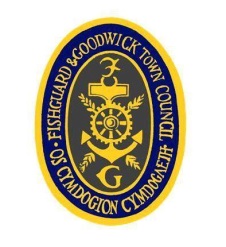 Fishguard & Goodwick Town Council Cyngor Tref Abergwaun ac Wdig  Town Hall, Fishguard, Pembrokeshire, SA65 9HE  Neuadd Y Dre, Abergwaun, Sir Benfro SA65 9HE  Clerk/Clerc:  Catherine Bannister          Tel:               01348 874406	 email:           clerk@fishguardgoodwick-tc.gov.wales